國立東華大學性別平等聲明書(公開版)本校因應校園性別平等理念，依「性別平等教育法」、「校園性侵害性騷擾或性霸凌防治準則」、「性騷擾防治法」、「性別工作平等法」及「工作場所性騷擾防治措施申訴及懲戒辦法訂定準則」聲明對於任何形式之性騷擾與暴力行為零容忍，說明如下：本校訂有「國立東華大學校園性侵害性騷擾或性霸凌防治與處理要點」、「國立東華大學工作場所性騷擾防治措施申訴及懲戒辦法」，並於本校性別平等教育委員會網頁專區公開揭示。本校性別平等教育委員會網址： https://reurl.cc/QLrAR2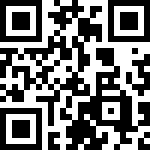 本校教職員工生若遇性騷擾事件，相關申訴處理窗口如下：教職員工：人事室/電話03-8906058；傳真03-8900116學生：學生事務處/電話03-8906227；傳真03-8900122性平會幕僚單位：秘書室/電話03-8906005；傳真03-8900111；e-mail：gender10404@gms.ndhu.edu.tw教職員工生依上述管道申訴，皆以保密方式處理，使申訴人免於遭受任何報復或其他不利之待遇。本人已詳閱上述聲明，並充分瞭解相關辦法及遇性騷擾事件之申訴管道。　　　　　　　　　  簽名：　　　　　　　　　　單位及職稱：　　　　　　　　　　日期：　年　月　日(本公開揭示校園平等聲明書，提供校內各類擬聘任人員參酌適用。)